Тема:    Б У Р Я Т И Я,    Н А Ш   Г О Р О Д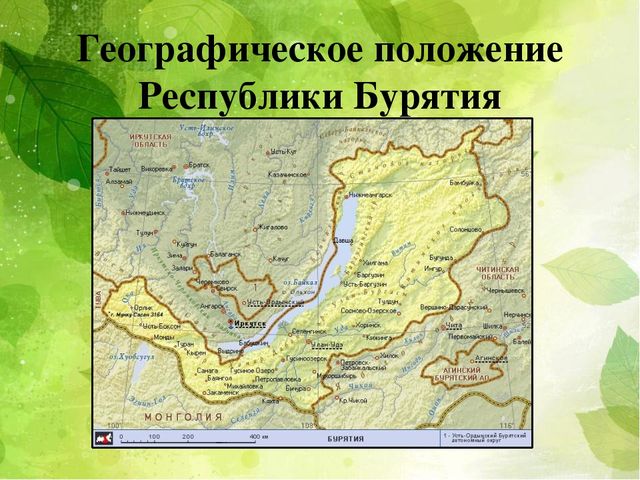 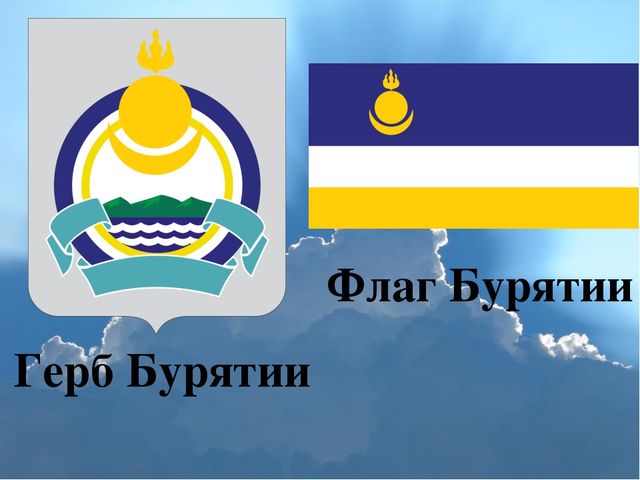 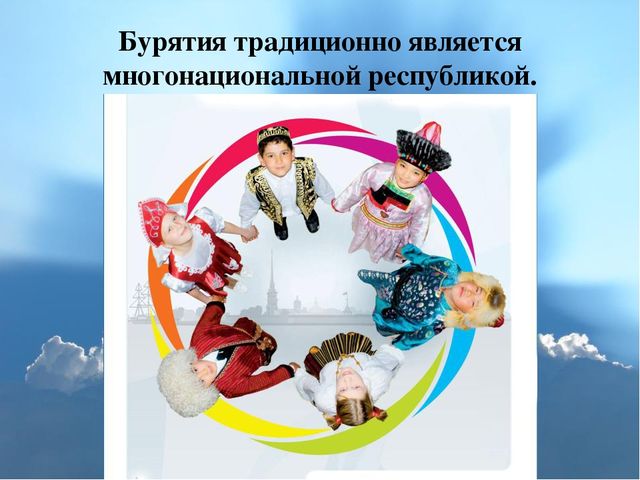 Покажите ребёнку открытки, фото с изображением природы Бурятии, озера Байкал, гор, лесов и т.п. 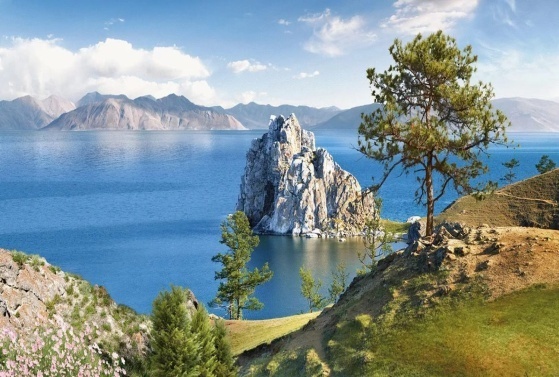 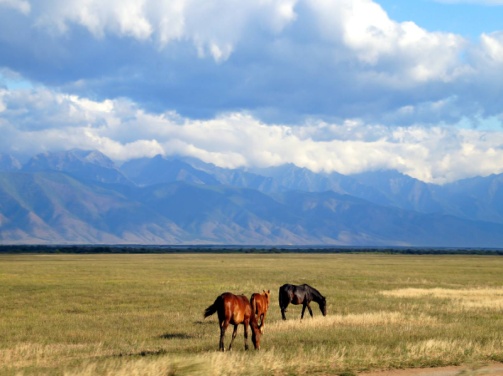 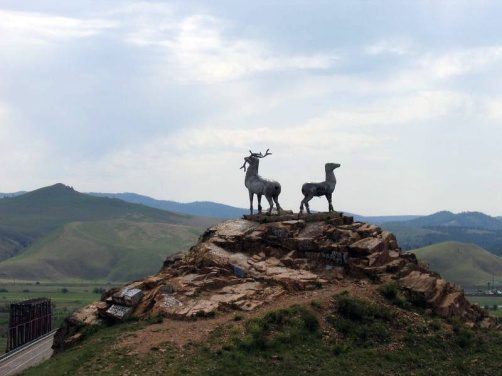 Проведите ребенку экскурсию по городу Улан-Удэ. Обратите его внимание на историко-географические, культурно-массовые и национальные достопримечательности. 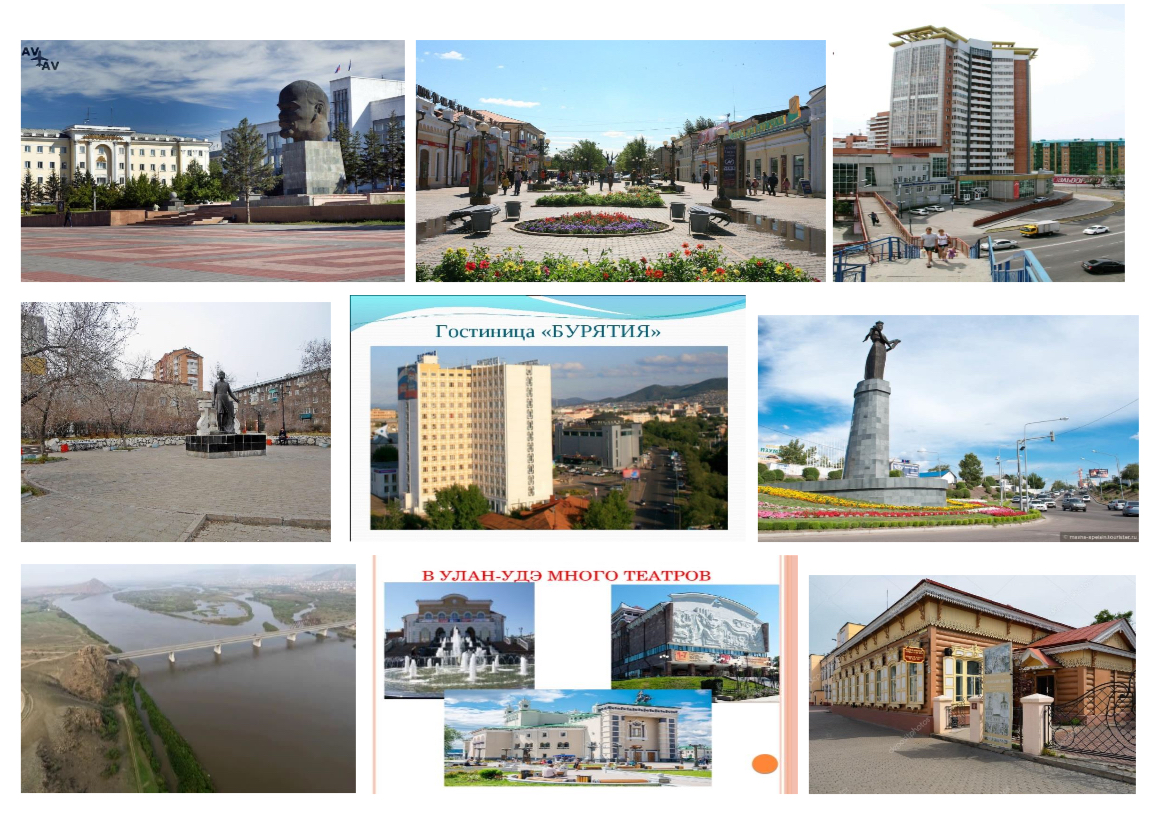 Познакомьте с культурой и традициями бурят.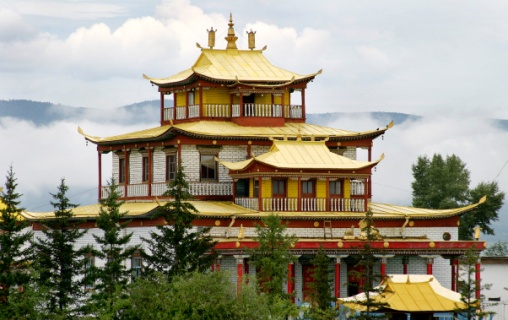 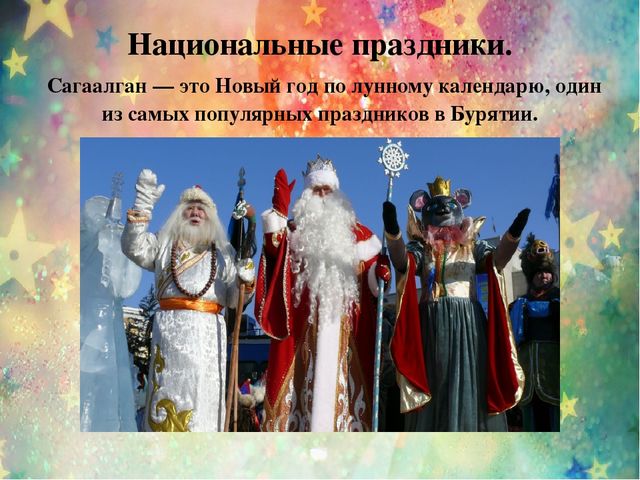 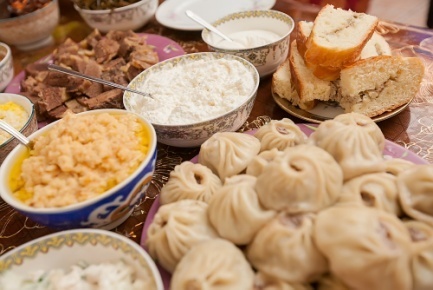 Составьте после экскурсии рассказ «Прогулка по городу Улан-Удэ» и нарисуйте или наклейте фотографии мест, которые запомнились ребёнку во время экскурсии.Тема:    З В У К И    «С»   И   «СЬ» Закрепите правильную артикуляцию звуков С-СЬ: губы – в улыбке, зубы – сближены, язык – за нижними зубами.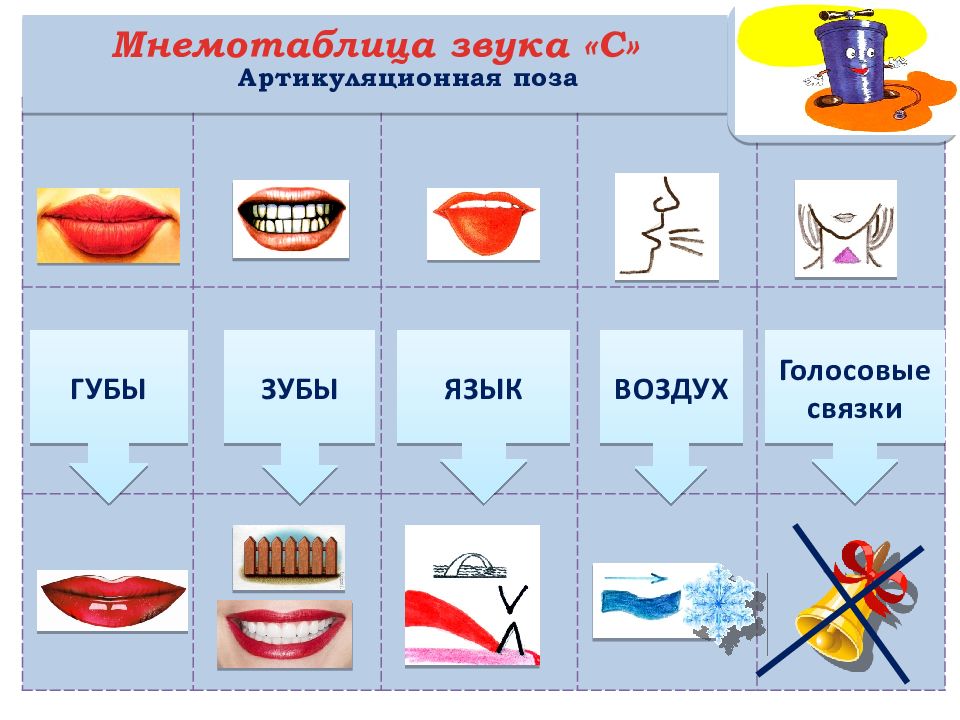 Уточните, что это согласные, глухие звуки,         звук «С» - твёрдый,                               звук «СЬ» - мягкий.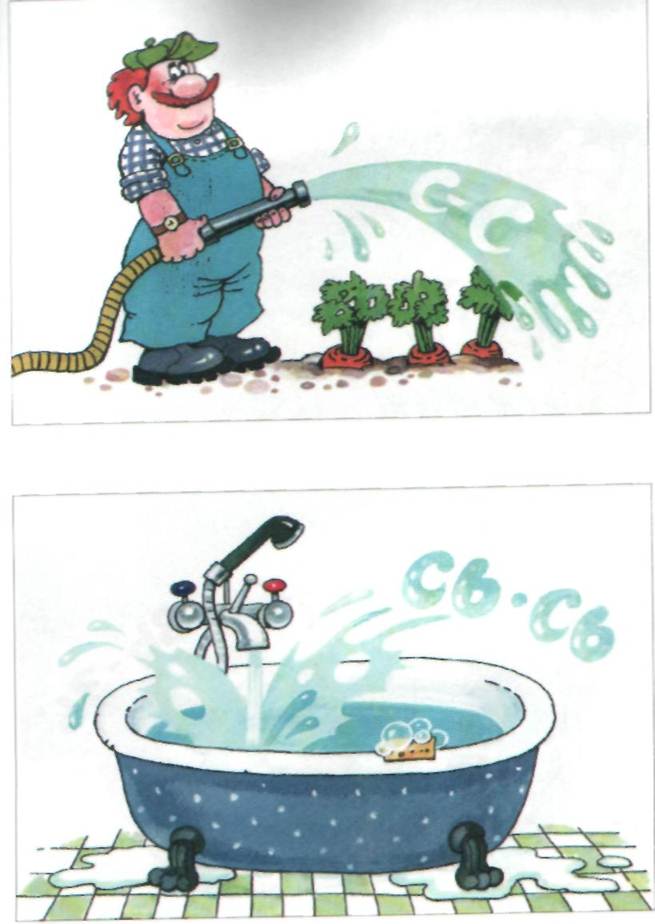 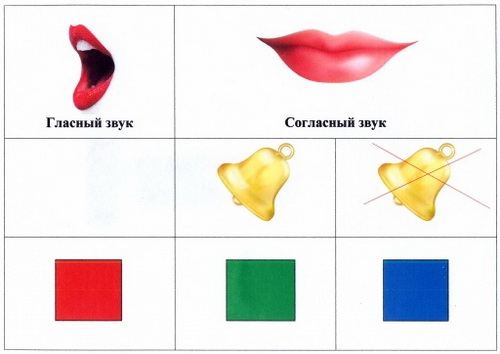 Поупражняйте ребёнка:- в различение твёрдого и мягкого звуков в словах на слух, 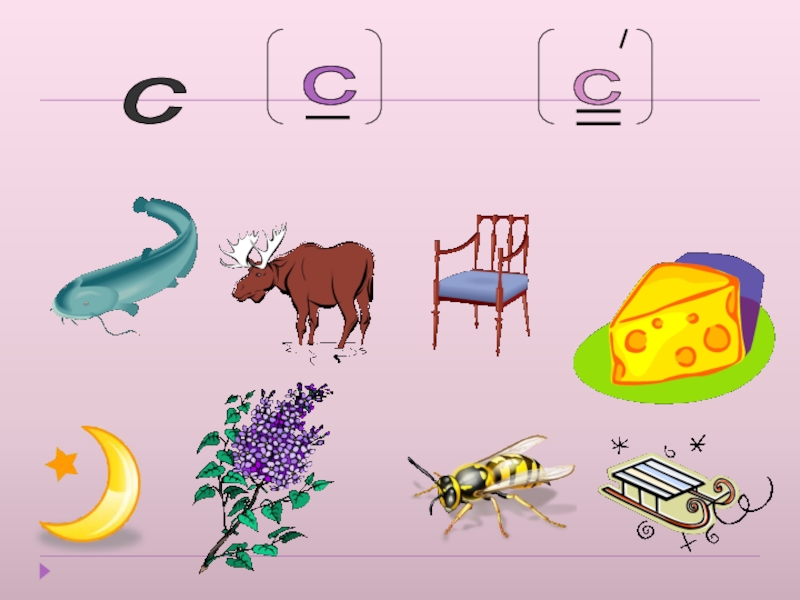 - в определение места звука в слове,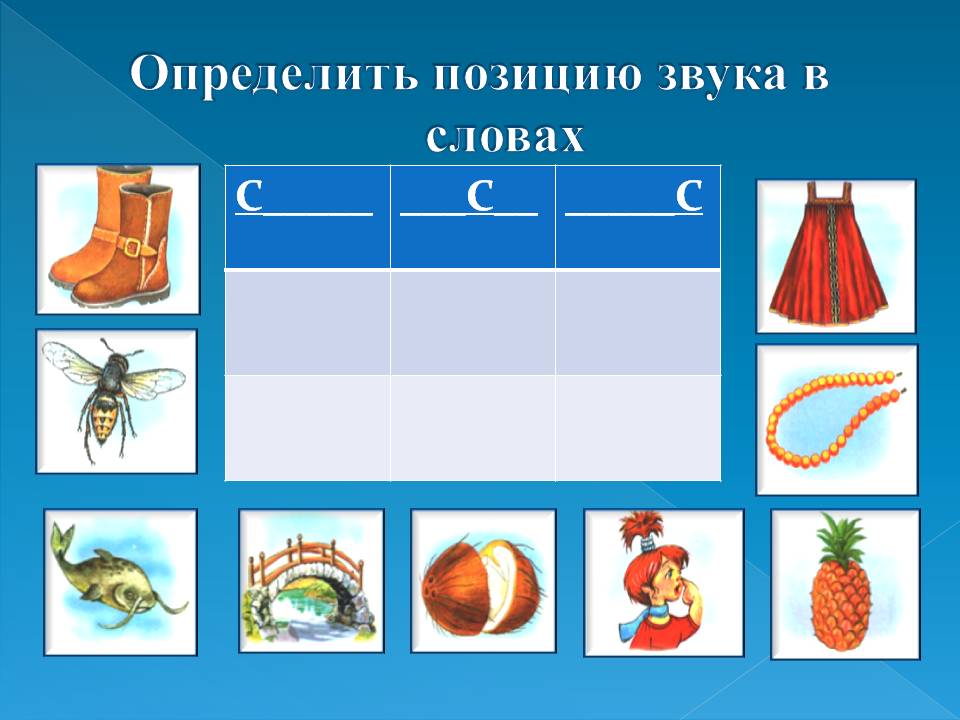 - в деление слов на слоги и подборе слоговой схемы к слову,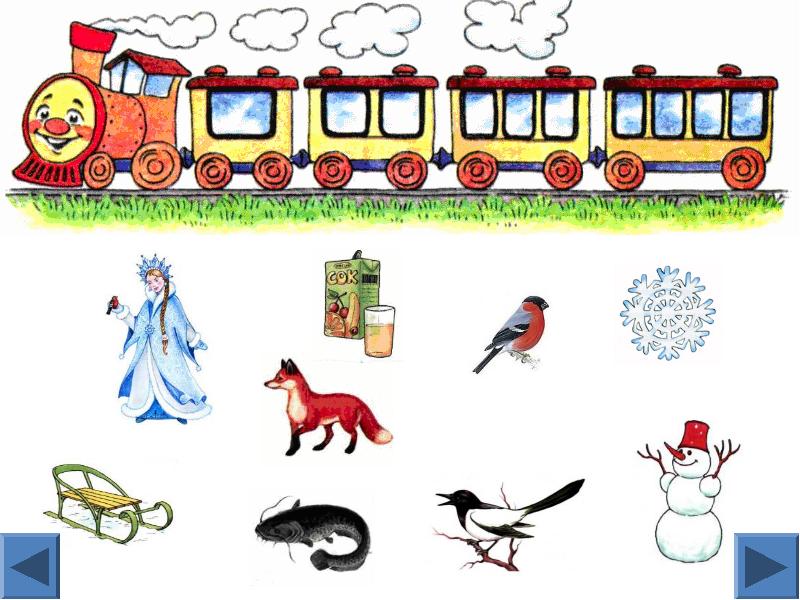 - в выделение звуков по порядку из слов на слух и составление звуковых схем с использованием цветных фишек   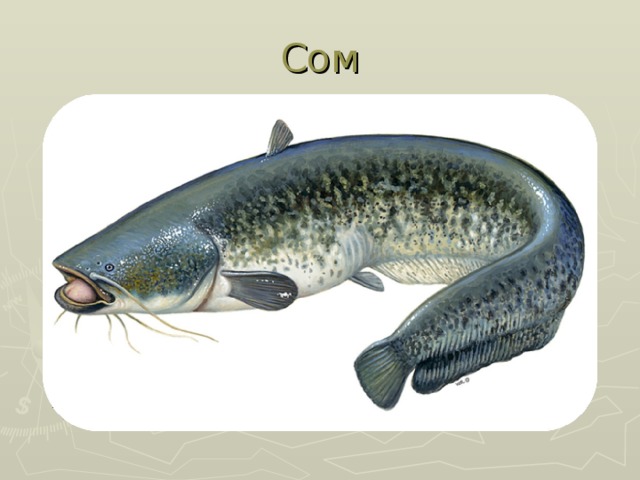 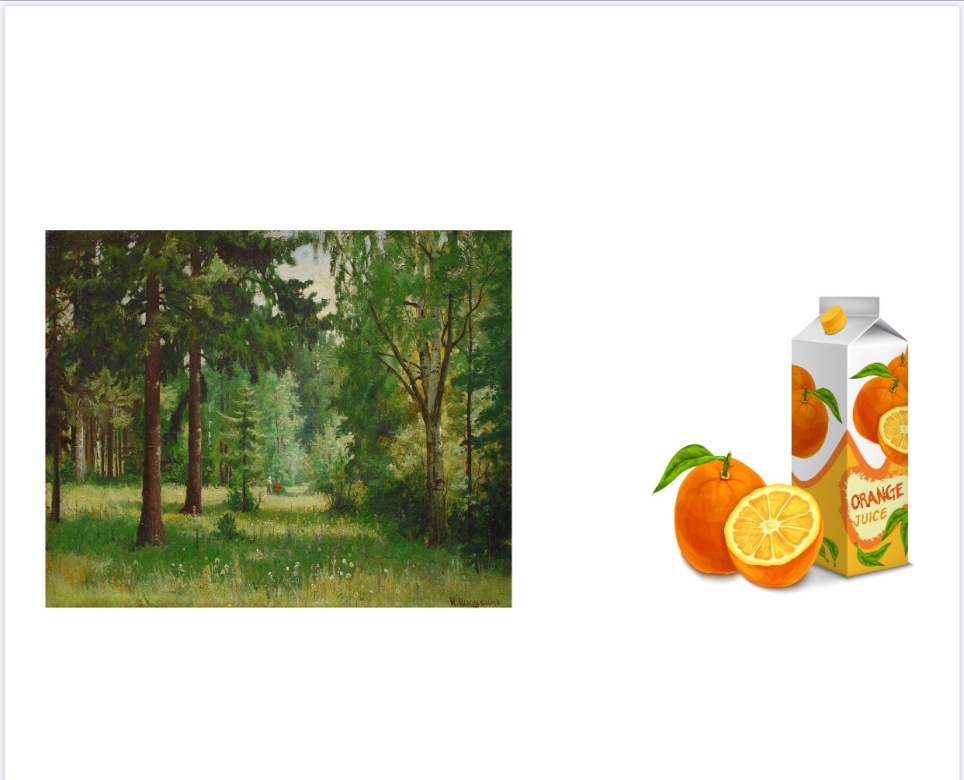 Длинной чертой обозначьте СЛОВО -     под длинной чертой короткими черточками обозначьте количество СЛОГОВ -  затем составьте из цветных кружочков  ЗВУКИ  -  , составляющие слова.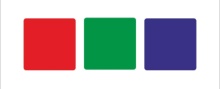 